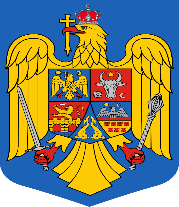 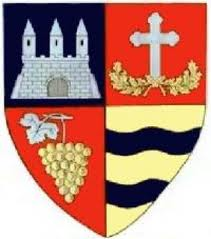     ROMÂNIA   JUDEŢUL ARAD	 COMUNA PĂULIŞ         CONSILIUL LOCAL	Păuliş nr. 1A tel 0257 388101 fax 0257 388456 e-mail: primariapaulis@gmail.comNr.3153/20.04.2021    PROCES-VERBALal şedinţei ordinare a Consiliului Local Păuliş din data de 20.04.2021, ora 13.00Convocarea în şedinţă ordinară a Consiliului local al comunei Păuliş a fost făcută de d-nul Turcin Ioan, primarul comunei Păuliş în baza Dispoziției  nr.78 din 13.04.2021, în temeiul prevederilor art.133 alin.1) şi art.134 alin.1) lit.a) alin.3) lit.a) din OUG nr.57/2019 privind Codul Administrativ.Publicitatea şedinţei a fost asigurată prin publicarea pe site-ul Primăriei comunei Păuliş a Dispoziţiei nr.78/13.04.2021 a primarului comunei Păuliş privind convocarea în şedinţă ordinară a Consiliului Local Păuliş. Consilierii au fost convocaţi pe baza convocatorului, prin intermediul secretarului comunei Păuliş şi compartimentul secretariat, resurse umane privind convocarea la şedinţă, ordinea de zi, data, ora şi locul şi modalitatea desfăşurării şedinţei şi alte îndrumări specifice.La apelul nominal al doamnei secretar general se constată că sunt prezenţi 12 consilieri locali din totalul de 13 consilieri în funcţie: Savu Petru, Renich Dita-Laura, Sas Ovidiu-Cornel, Roman Ion, Andrei Nelu, Vuculescu Cătălin, Pasăre Mariana-Laura, Grigorean Viorel, Sari Florin-Gheorghe, Cata Mihaela-Rundinela, Poienar Robert-Emanuel  şi dl Petruţa Viorel, iar dl Sigheti Saul lipseşte motivat anunţând că are interese profesionale la locul de mună.La şedinţă participă domnul primar, doamna secretar general şi doamna consilier juridic.Este invitat de către doamna secretar general domnul Sari Florin să coordoneze lucrările şedinţei ordinare, ales preşedinte de şedinţă pe trei luni consecutive.Punctul 1 :  Proiect de hotărâre privind aprobarea conținutului Procesului-verbal al ședinței ordinare a Consiliului Local Păuliş din data de 25.03.2021. INIŢIATOR: PRIMAR.D-nul Sari Florin, presedintele de sedinta,  arată că în fiecare ședință de lucru se supune aprobării consiliului local procesul verbal al ședinței anterioare, sens in care da cuvântul d-nei secretar  general care prezintă procesul verbal al ședinței anterioare a consiliului local din data de 25.03.2021.	Domnul Roman Ion spune că la punctul 6 a spus propus taxa de 100 lei, iar la punctul 7 spune că a depus amendament verbal cu privire la O.G. nr.21/2002.Din verificarea înregistrării procesului-verbal rezultă că domnul Roman Ion a spus în privinţa taxei speciale de la punctul 6: „atunci să o facem 100 lei”, iar la punctul 7 este înscris în procesul-verbal exact ceea a spus în şedinţă, nu a făcut vorbire de amendament, conform verificării înregistrării şedinţei.Se supune la vot procesul verbal al ședinței din data de 25.03.2021 care se aprobă cu un numar de 12 voturi “pentru” (Savu Petru, Sari Florin, Cata Mihaela, Renich Laura,  Grigorean Viorel, Pasăre Laura, Vuculescu Cătălin, Sas Ovidiu-Cornel, Andrei Nelu, Roman Ion, Petruţa Viorel şi Poienar Robert – consilieri locali) și în temeiul art. 139 alin.(1) şi art. 196 alin. (1), lit. “a” privind Codul Administrativ se adoptă hotărârea.Punctul 2: - Proiect de hotărâre privind aprobarea ordinii de zi a ședinței ordinare a Consiliului local al comunei Păuliş din data de 20.04.2021. INIȚIATOR: PRIMAR.ORDINE  DE  ZI :- Proiect de hotărâre privind aprobarea conținutului Procesului-verbal al ședinței ordinare a Consiliului Local Păuliş din data de 25.03.2021. INIŢIATOR: PRIMAR.– Proiect de hotărâre privind aprobarea ordinii de zi a ședinței ordinare a Consiliului local al comunei Păuliş din data de 20.04.2021. INIȚIATOR: PRIMAR.– Proiect de hotărâre  privind aprobarea Regulamentului de organizare şi funcţionare a Consiliului Local al Comunei Păuliş, Judeţul Arad. INIŢIATOR: PRIMAR.- Proiect de hotărâre privind aprobarea Regulamentului propriu cuprinzând măsurile metodologice, organizatorice, termenele şi circulaţia proiectelor de hotărâri care se supun adoptării Consiliului local al comunei Păuliş. INIŢIATOR: PRIMAR. - Proiect de hotărâre privind indexarea impozitelor şi taxelor locale pentru anul 2022 cu rata inflaţiei de 2,6%. INIŢIATOR: PRIMAR.– Proiect de hotărâre privind modificarea componenţei Consiliului Comunitar Consultativ cu atribuţii în protecţia şi promovarea drepturilor copilului la nivelul comunei Păuliş şi aprobarea Regulamentului de organizare şi funcţionare. INIŢIATOR: PRIMAR.– Proiect de hotărâre privind aprobarea Planului de acţiune privind serviciile sociale administrate şi finanţate din bugetul comunei Păuliş, judeţul Arad pe anul 2021. INIȚIATOR: PRIMAR.– Proiect de hotărâre privind utilizarea excedentului anual al bugetului local rezultat la încheierea exerciţiului bugetar 2020. INIŢIATOR: PRIMAR.– Proiect de hotărâre privind aprobarea Bugetului general de venituri şi cheltuieli al comunei Păuliş pe anul 2021. INIŢIATOR: PRIMAR.– Proiect de hotărâre privind aprobarea Programului anual al achiziţiilor publice al comunei Păuliş pe anul 2021. INIŢIATOR: PRIMAR.– Proiect de hotărâre privind stabilirea numărului şi al cuantumului burselor şcolare acordate în învăţământul preuniversitar de stat din Comuna Păuliş pentru anul şcolar 2020-2021. INIŢIATOR: PRIMAR.– Proiect de hotărâre privind aprobarea Organigramei şi Statului de funcţii pentru aparatul de specialitate al Primarului comunei Păuliş şi structura funcţională pe anul 2021. INIŢIATOR: PRIMAR. – Proiect de hotărâre privind însuşirea Documentaţiei tehnice de actualizare date de carte funciară a  imobilului situat în loc. Baraţca, comuna Păuliş, judeţul Arad, înscris în C.F. nr.307431 Păuliş nr.top. 1050-1052/45/b-Radna. INIŢIATOR: PRIMAR.– Proiect de hotărâre privind aprobarea volumului de masă lemnoasă şi modul de valorificare a materialului lemnos preconizat a se recolta în anul 2021 din suprafaţă de fond forestier deţinută de Comuna Păuliş, de către R.P.L. „OCOLUL SILVIC ZĂRANDUL” R.A. INIŢIATOR: PRIMAR.– Prezentarea Sesizării Instituţiei Prefectului – Judeţul Arad nr.947/24.03.2021 privind nelegalitatea Hotărârii nr.3/21.01.2021 adoptată de către Consiliul local al comunei Păuliș, precum și adresa de înștiințare nr.2389/24.03.2021.- Probleme de interes local (Diverse).Se supune la vot ordinea de zi a ședinței ordinare din data de 20.04.2021,  care se aprobă cu un numar de 12 voturi “pentru” (Savu Petru, Sari Florin, Andrei Nelu, Cata Mihaela, Renich Laura,  Grigorean Viorel, Pasăre Laura, Vuculescu Cătălin, Petruţa Viorel, Roman Ion, Sas Ovidiu-Cornel şi Poienar Robert – consilieri locali)  și în temeiul art. 196 alin. (1), lit. “a” privind Codul Administrativ se adoptă hotărârea.          Domnul preşedinte de şedinţă propune să se înceapă cu punctul 14 după ordinea de zi: Proiect de hotărâre privind aprobarea volumului de masă lemnoasă şi modul de valorificare a materialului lemnos preconizat a se recolta în anul 2021 din suprafaţă de fond forestier deţinută de Comuna Păuliş, de către R.P.L. „OCOLUL SILVIC ZĂRANDUL” R.A., fiind prezent în şedinţă domnul director Tamaş Dorel de la RPL Ocolul Silvic Zărandul” RA, care se aprobă în unanimitate de voturi „pentru”.           Domnul Tamaş spune că a trimis o solicitare către Primăria Păuliş înainte de a primi de la APIA reglementări conform proiectului depus pe silvomediu, iar problema este că interpretarea APIA este că intervenţia unică pe o parcelă din pădure este obstructivă.	Domnul Grigorean Viorel întreabă cât material lemnos putem valorifica pentru lemn de foc şi la instituţii.	Domnul Tamaş spune că la Păuliş tăierile la produse principale este data de 15 septembrie,şi pentru a avea mai repede lemne ar fi două variante: se aşteaptă până atunci cu preţul stabilit pentru Păuliş sau se va achiziţiona material lemnos de la UAT Şiria sau Ghioroc unde are pe stoc, diferenţa de preţ este de 19 lei/mc.	Domnul Petruţa Viorel întreabă dacă mai avem reprezentant în consiliu de administraţie.	Domnul Tamaş spune că nu mai are consiliul local Păuliş de când a expirat mandatul, se poate nominaliza prin hotărâre de consiliu, deoarece nu intrăm sub incidenţa OUG 109/2011 privind guvernanţa corporativă a interprinderilor publice.Punctul 3: - Proiect de hotărâre  privind aprobarea Regulamentului de organizare şi funcţionare a Consiliului Local al Comunei Păuliş, Judeţul Arad. INIŢIATOR: PRIMAR.Cvorum necesar: majoritate absolută prevăzută de OUG nr.57/2019 privind Codul administrativ.Domnul Roman Ion: aş vrea să atrag atenţia Consiliului local Păuliş referitor la faptul că mai multe articole din Regulamentul pe care domnul primar l-a propus şi care a primit prin raportul de specialitate întemeiat şi legal, după părerea mea nu respectă în totalitate sau în parte prevederile legale.Domnul Andrei Nelu îi răspunde dlui Roman: după părerea dumneavoastră, nu ne atrageţi atenţia,vă exprimaţi punctul de vedere.Domnul Roman Ion: art. 27 alineat 16, art.42 – motivaţia amendamentului şi prevederea legală… doriţi să spun şi ce conţine?Domnul preşedinte îl intreabă pe dl Roman daca poate sa spună aliniatul.Domnul Roman Ion spune: ok, litera „e”. În prevederile OG 57/2019 nu pune în sarcina celui care depune un amendament la un proiect de hotărâre să prezinte şi prevederea legală. Pe amendament consilierul nu este obligat să scrii articolul, nu ştie care din Legea nu ştiu care…, art.42 cap.15 – analizează amendamentele depuse la proiectele de hotărâre din domeniile de activitate şi este vorba despre comisiile de specialitate, în acest proiect de hotărâre s-a atribuit o nouă atribuţie comisiilor de specialitate, o nouă sarcină şi anume analizează amendamentele depuse la proiectul de hotărâre, inclusiv în Ordinul 25 din 2021 sau Codul administrativ prevede destul de clar modalitatea prin care un consilier local poate să depună amendamente. Art.17 alineat 2 – participarea membrilor comisiilor la şedinţele acestuia este obligatorie. Dacă absenţele continuă fără a fi motivate preşedintele comisiei poate propune consiliului local aplicarea sancţiunilor prevăzute la rticolul 80. La art.137 alineat 1 din Codul administrativ se consideră prezenţi şi consilierii locali care participă prin mijloace electronice la şedinţele consiliului local, inclusiv cele pe comisii.Domnul preşedinte de şedinţă spune că, Codul administrativ prevede că prezenţa la şedinţă este obligatorie; forma online de desfăşurare a şedinţelor a fost oarecum dată de situaţia actuală de pandemie, în această situaţie şedinţa se convoacă în întregime online sau dacă un consilier este bolnav cum a fost cazul domnului Petruţa Viorel. Îl întreabă pe domnul Roman Ion: dumneavoastră în ce direcţie vreţi să duceţi discuţia? În direcţia în care absentaţi de la şedinţă fără să fiţi bolnav şi să participaţi online, iar ceilalţi consilieri să participe la şedinţe… ca să înţelegem.Domnul Roman Ion spune: nu neapărat. Domnul preşedinte de şedinţă îi spune dlui Roman Ion să specifice clar. Autonomia administrativă ce autonomie are?Domnul Roman Ion spune că nu trebuie să depăşească baza legală.Domnul preşedinte de şedinţă întreabă pe domnul Roman Ion: ce consideraţi că nu se respectă? Vă rog să interpretaţi şi să spuneţi care sunt cazurile din punctul dumneavoastră de vedere; le puteţi enumera pentru ca un consilier poate participa online?Domnul Roman Ion spune: ordonanţa de guvern aprobată prin care consilierii locali pot participa la şedinţe online prin mijloace electronice nu prevede faptul că un consilier local, exemplul domnului Petruţa să poată participa doar atunci când este bolnav. Articolul 137 alineat 1 din Codul administrativ a fost modificat şi se consideră prezenţi.Domnul preşedinte de şedinţă spune: posibilitatea de a participa online la şedinţă în pandemie.Domnul Roman Ion spune: dumneavoastră aţi spus că doar atunci când eşti bolnav, iar ordonanţa nu prevede acest lucru, eu aşa am citit.Domnul preşedinte de şedinţă spune: dumneavoastră ca şi ales local şi reprezentant al cetăţenilor consideraţi moral ca ceilalţi colegi să vină la şedinţe pe comisii, să vină la dezbateri, să se consulte cu personalul primăriei fără să îndepliniţi cerinţele de pandemie, fără să fiţi pozitiv, iar dumneavoastră să staţi acasă să participaţi online e moral?Domnul Roman Ion spune că ordonanţa respectivă prevede împotriva răspândirii SARS-Cov2.Domnul Grigorean Viorel spune: dacă primarul hotărăşte ca toată şedinţa să fie online de către toţi consilierii, nu unul trândăveşte şi vrea să fie online şi ceilalţi vin fizic; dânsul se referă şi la şedinţele pe comisii.Domnul preşedinte de şedinţă spune: şedinţele pe comisii le convoacă preşedintele fiecărei comisii, şedinţa în plen se convoacă de către primar sau de grup de consilieri; în convocator este stabilit data şi locul, ora şedinţei, ca atare, este atributul celui care convoacă şedinţa de consiliu local să stabilească locul în care convoacă şedinţa, îşi asumă răspunderea pentru coordonarea situaţiilor de urgenţă.Domnul Roman Ion spune: sunteţi de acord cu mine că Prefectura Arad este garantul respectării legilor în teritoriu? Am înaintat o sesizare la Prefectura Arad…..Domnul preşedinte de şedinţă spune că garantul este justiţia.Domnul Roman Ion spune: Deci, Prefectura nu are sens.Domnul preşedinte de şedinţă spune: Domnul Roman, nu îmi puneţi cuvinte în gură cu ceea ce nu am spus; celui căruia aţi pus întrebare, vă răspunde, dar nu faceţi distorsionări că asta înseamnă manipulare. Cine este reprezentantul Guvernului în teritoriu?Domnul Roman Ion spune: Prefectul, cum facem, ne ascultăm unul pe altul? La articolul 25 alineat 2 din prezentul Regulament este specificat faptul că la elaborarea proiectelor se vor respecta prevederile Regulamentului privind măsurile metodologice referitoare la circulaţia proiectelor de hotărâre adoptate prin HCL numărul nu ştiu cât; în momentul de faţă există adoptat de către consiliu local un astfel de Regulament?Doamna secretar general spune că este următorul punct pe ordinea de zi.Domnul Roman Ion spune: acum votăm, eu vorbesc despre ce votăm acum în momentul de faţă.Domnul primar intervine: Atât timp cât eu voi convoca şedinţele consiliului local le voi convoca cu prezenţă fizică aici. Dacă situaţia de pandemie impune să votăm online, vom vota online. Până atunci noi va trebui să fim prezenţă aici.Domnul Savu Petru spune: Un primar poate să vină 4 ani la serviciu online?Domnul preşedinte de şedinţă spune: vreau să spun tuturor preşedinţilor de comisii când se ajunge la discuţii în plen ele au fost discutate în şedinţele pe comisii, votate şi consemnate în procesul-verbal al şedinţei de comisii, dau exemplu comisia domnului Roman unde problemele nu au fost discutate să fi primit aviz favorabil, totul ar fi trecut.Domnul Roman Ion spune: Practic, dle Sari, dumneavoastră vreţi să venim la şedinţă, să ridicăm mâna şi să nu dezbatem nimic?Domnul preşedinte de şedinţă spune: În calitate de consilier, dumneavoastră ce rol aveţi?Domnul Roman Ion: Conform Codului administrativ dezbatem proiectele, nu amendamentele; Ordinul 25 nu prevede că amendamentele unui consilier local să fie dezbătute în comisie.Domnul preşedinte de şedinţă: Ce rol au comisiile, domnule Roman?Domnul Roman Ion: Să dezbată şi să analizeze proiectele de hotărâre.Domnul preşedinte de şedinţă: Tocmai. Aţi dezbătut şi analizat?Domnul primar intervine: Dumneavoastră, domnule Roman, sfidaţi pe toată lumea de aici, vă rog să vă rezolvaţi problemele în comisii.Domnul Roman Ion: În calitate de consilier local am dreptul să îmi exprim punctul de vedere privind proiectele de hotărâre de pe ordinea de zi, vă rog să îmi spuneţi dacă am dreptul sau nu; eu vă respect punctul de vedere, chiar dacă nu sunt de acord.Domnul preşedinte de şedinţă întreabă: Domnule Vuculescu, sunteţi preşedintele comisiei nr.1, vă rog să spuneţi aici în plen dacă aţi purtat discuţii şi dacă au fost obiecţii ale domnului Roman vis-a-vis de proiectul de hotărâre.Domnul Vuculescu spune că nu au fost discuţii în comisie.Domnul preşedinte de şedinţă întreabă: Sau dacă domnul Sigheti a omis să menţioneze obiecţiile domnului Roman?Domnul Roman Ion: Să înţeleg că nu am voie să îmi exprim punctul de vedere? Dumneavoastră nu respectaţi tactica unui punct de vedere. Nu voi intra în polemică cu dumneavoastră sub nici o formă.Domnul preşedinte de şedinţă spune: Vă rog frumos să îmi răspundeţi dacă obiecţiile pe care le faceţi acum, le-aţi făcut şi în şedinţa pe comisie şi nu au fost menţionate în procesul-verbal pe comisie.Domnul Roman Ion spune: Nu, obiecţiile nu fost spuse la comisie.Domnul preşedinte de şedinţă: Nu aveţi obligaţia prima oară să le discutaţi în interiorul comisiei? Asta denotă că ştiţi ce vorbiţi, din punctul meu de vedere.Domnul Roman Ion spune: Sunteţi judecător de meserie?Domnul preşedinte de şedinţă spune: Haideţi să încheiem şi să vedem dacă aveţi alte date să se menţioneze pe care nu le-aţi discutat în comisii.Domnul Roman Ion spune: Eu nu am!Domnul preşedinte de şedinţă supune la vot proiectul de hotărâre care se aprobă cu un numar de 10 voturi “pentru” (Savu Petru, Sari Florin, Andrei Nelu, Cata Mihaela, Renich Laura,  Grigorean Viorel, Pasăre Laura, Vuculescu Cătălin, Sas Ovidiu-Cornel şi Poienar Robert – consilieri locali), 1 vot „împotrivă” (Roman Ion) şi 1 vot „abţinere” (Petruţa Viorel) și în temeiul art. 139 alin.(1) şi art. 196 alin. (1), lit. “a” privind Codul Administrativ se adoptă hotărârea.Punctul 4: - Proiect de hotărâre privind aprobarea Regulamentului propriu cuprinzând măsurile metodologice, organizatorice, termenele şi circulaţia proiectelor de hotărâri care se supun adoptării Consiliului local al comunei Păuliş. INIŢIATOR: PRIMAR. Cvorum necesar: majoritate absolută prevăzută de OUG nr.57/2019 privind Codul administrativ.Domnul preşedinte de şedinţă constată că nu sunt înscrieri la cuvânt.  Domnul preşedinte de şedinţă supune la vot proiectul de hotărâre care se aprobă cu un numar de 12 voturi “pentru” (Savu Petru, Sari Florin, Andrei Nelu, Cata Mihaela, Renich Laura, Grigorean Viorel, Pasăre Laura, Vuculescu Cătălin, Petruţa Viorel, Roman Ion, Sas Ovidiu-Cornel şi Poienar Robert – consilieri locali) și în temeiul art. 139 alin.(1) şi art. 196 alin. (1), lit. “a” privind Codul Administrativ se adoptă hotărârea.Punctul 5: - Proiect de hotărâre privind indexarea impozitelor şi taxelor locale pentru anul 2022 cu rata inflaţiei de 2,6%. INIŢIATOR: PRIMAR.Cvorum necesar: majoritate absolută prevăzută de OUG nr.57/2019 privind Codul administrativ.Domnul preşedinte de şedinţă constată că nu sunt înscrieri la cuvânt.  Domnul preşedinte de şedinţă supune la vot proiectul de hotărâre care se aprobă cu un numar de 12 voturi “pentru” (Savu Petru, Sari Florin, Andrei Nelu, Cata Mihaela, Renich Laura, Grigorean Viorel, Pasăre Laura, Vuculescu Cătălin, Petruţa Viorel, Roman Ion, Sas Ovidiu-Cornel şi Poienar Robert – consilieri locali)  și în temeiul art. 139 alin.(1) şi art. 196 alin. (1), lit. “a” privind Codul Administrativ se adoptă hotărârea.	Punctul 6: - Proiect de hotărâre privind modificarea componenţei Consiliului Comunitar Consultativ cu atribuţii în protecţia şi promovarea drepturilor copilului la nivelul comunei Păuliş şi aprobarea Regulamentului de organizare şi funcţionare. INIŢIATOR: PRIMAR.Cvorum necesar: majoritate absolută prevăzută de OUG nr.57/2019 privind Codul administrativ.Domnul preşedinte de şedinţă constată că nu sunt înscrieri la cuvânt.  Domnul preşedinte de şedinţă supune la vot proiectul de hotărâre  cu taxa de 120 lei/dosar care se aprobă cu un numar de 12 voturi “pentru” (Savu Petru, Sari Florin, Andrei Nelu, Cata Mihaela, Renich Laura, Grigorean Viorel, Pasăre Laura, Vuculescu Cătălin, Petruţa Viorel, Roman Ion, Sas Ovidiu-Cornel şi Poienar Robert – consilieri locali)  și în temeiul art. 139 alin.(1) şi art. 196 alin. (1), lit. “a” privind Codul Administrativ se adoptă hotărârea.	Punctul 7: - Proiect de hotărâre privind aprobarea Planului de acţiune privind serviciile sociale administrate şi finanţate din bugetul comunei Păuliş, judeţul Arad pe anul 2021. INIȚIATOR: PRIMAR.Cvorum necesar: majoritate simplă prevăzută de OUG nr.57/2019 privind Codul administrativ.Domnul preşedinte de şedinţă constată că nu sunt înscrieri la cuvânt.  Domnul preşedinte de şedinţă supune la vot proiectul de hotărâre după ordinea de zi care se aprobă cu un numar de 12 voturi “pentru” (Savu Petru,  Sari Florin, Andrei Nelu, Cata Mihaela, Renich Laura, Grigorean Viorel, Pasăre Laura, Vuculescu Cătălin, Petruţa Viorel, Roman Ion, Sas Ovidiu-Cornel şi Poienar Robert – consilieri locali)  și în temeiul art. 139 alin.(1) şi art. 196 alin. (1), lit. “a” privind Codul Administrativ se adoptă hotărârea.	Punctul 8: – Proiect de hotărâre privind utilizarea excedentului anual al bugetului local rezultat la încheierea exerciţiului bugetar 2020. INIŢIATOR: PRIMAR.Cvorum necesar: majoritate absolută prevăzută de OUG nr.57/2019 privind Codul administrativ.Domnul preşedinte de şedinţă constată că nu sunt înscrieri la cuvânt.  Domnul preşedinte de şedinţă supune la vot amânarea proiectul de hotărâre după ordinea de zi care se aprobă cu un numar de 12 voturi “pentru” (Savu Petru, Sari Florin, Andrei Nelu, Cata Mihaela, Renich Laura, Grigorean Viorel, Pasăre Laura, Vuculescu Cătălin, Petruţa Viorel, Roman Ion, Sas Ovidiu-Cornel şi Poienar Robert – consilieri locali)  până luna viitoare.	Punctul 9: – Proiect de hotărâre privind aprobarea Bugetului general de venituri şi cheltuieli al comunei Păuliş pe anul 2021. INIŢIATOR: PRIMAR.Cvorum necesar: majoritate absolută prevăzută de OUG nr.57/2019 privind Codul administrativ.Domnul preşedinte de şedinţă constată că nu sunt înscrieri la cuvânt.  Domnul preşedinte de şedinţă supune la vot proiectul de hotărâre după ordinea de zi care se aprobă cu un numar de 12 voturi “pentru” (Savu Petru, Sari Florin, Andrei Nelu, Cata Mihaela, Grigorean Viorel, Pasăre Laura, Vuculescu Cătălin, Petruţa Viorel, Sas Ovidiu-Cornel, Roman Ion şi Poienar Robert – consilieri locali)  și în temeiul art. 139 alin.(1) şi art. 196 alin. (1), lit. “a” privind Codul Administrativ se adoptă hotărârea.	Punctul 10: – Proiect de hotărâre privind aprobarea Programului anual al achiziţiilor publice al comunei Păuliş pe anul 2021. INIŢIATOR: PRIMAR.Cvorum necesar: majoritate absolută prevăzută de OUG nr.57/2019 privind Codul administrativ.Domnul preşedinte de şedinţă constată că nu sunt înscrieri la cuvânt.  Domnul preşedinte de şedinţă supune la vot proiectul de hotărâre după ordinea de zi care se aprobă cu un numar de 12 voturi “pentru” (Savu Petru, Sari Florin, Andrei Nelu, Cata Mihaela, Grigorean Viorel, Pasăre Laura, Vuculescu Cătălin, Petruţa Viorel, Sas Ovidiu-Cornel, Roman Ion şi Poienar Robert – consilieri locali)  și în temeiul art. 139 alin.(1) şi art. 196 alin. (1), lit. “a” privind Codul Administrativ se adoptă hotărârea.	Punctul 11: – Proiect de hotărâre privind stabilirea numărului şi al cuantumului burselor şcolare acordate în învăţământul preuniversitar de stat din Comuna Păuliş pentru anul şcolar 2020-2021. INIŢIATOR: PRIMAR.Cvorum necesar: majoritate simplă prevăzută de OUG nr.57/2019 privind Codul administrativ.Domnul Roman Ion spune: Am o întrebare: noi stabilim bursele de studiu, merit, performanţă şi ajutor social, aş vrea să ştiu dacă în adresa emisă de consiliul de administraţie a şcolilor li s-a solicitat să trimită o situaţie a elevilor care beneficiază de burse de studiu, deoarece în răspuns sunt doar burse de merit şi ajutor social, deşi noi aprobăm şi pe cele de studiu.Doamna secretar general spune că, consiliul de administraţie stabileşte felul burselor, noi aprobăm cele patru categorii, mai departe se face de către consiliul de administraţie a şcolii.Doamna consilier juridic citeşte adresa şcolilor care prevăd felul burselor.Domnul Roman Ion: deci, burse de studiu nu cer, am înţeles.Domnul preşedinte de şedinţă întreabă dacă mai sunt alte intervenţii? Domnul preşedinte de şedinţă supune la vot proiectul de hotărâre care se aprobă cu un numar de 12 voturi “pentru” (Savu Petru, Sari Florin, Andrei Nelu, Cata Mihaela, Renich Laura, Grigorean Viorel, Pasăre Laura, Vuculescu Cătălin, Petruţa Viorel, Sas Ovidiu-Cornel, Roman Ion şi Poienar Robert) – consilieri locali)  și în temeiul art. 139 alin.(1) şi art. 196 alin. (1), lit. “a” privind Codul Administrativ se adoptă hotărârea.	Punctul 12: – Proiect de hotărâre privind aprobarea Organigramei şi Statului de funcţii pentru aparatul de specialitate al Primarului comunei Păuliş şi structura funcţională pe anul 2021. INIŢIATOR: PRIMAR.Cvorum necesar: majoritate simplă prevăzută de OUG nr.57/2019 privind Codul administrativ.Domnul preşedinte de şedinţă constată că nu sunt înscrieri la cuvânt.  Domnul preşedinte de şedinţă supune la vot proiectul de hotărâre după ordinea de zi care se aprobă cu un numar de 12 voturi “pentru” (Savu Petru, Sari Florin, Andrei Nelu, Cata Mihaela, Renich Laura, Grigorean Viorel, Pasăre Laura, Vuculescu Cătălin, Petruţa Viorel, Roman Ion, Sas Ovidiu-Cornel şi Poienar Robert – consilieri locali)  și în temeiul art. 139 alin.(1) şi art. 196 alin. (1), lit. “a” privind Codul Administrativ se adoptă hotărârea.	Punctul 13: – Proiect de hotărâre privind însuşirea Documentaţiei tehnice de actualizare date de carte funciară a  imobilului situat în loc. Baraţca, comuna Păuliş, judeţul Arad, înscris în C.F. nr.307431 Păuliş nr.top. 1050-1052/45/b-Radna. INIŢIATOR: PRIMAR.Cvorum necesar: majoritate absolută prevăzută de OUG nr.57/2019 privind Codul administrativ.Domnul preşedinte de şedinţă constată că nu sunt înscrieri la cuvânt.  Domnul preşedinte de şedinţă supune la vot proiectul de hotărâre după ordinea de zi care se aprobă cu un numar de 12 voturi “pentru” (Savu Petru, Sari Florin, Andrei Nelu, Cata Mihaela, Renich Laura, Grigorean Viorel, Pasăre Laura, Vuculescu Cătălin, Petruţa Viorel, Roman Ion, Sas Ovidiu-Cornel şi Poienar Robert – consilieri locali)  și în temeiul art. 139 alin.(1) şi art. 196 alin. (1), lit. “a” privind Codul Administrativ se adoptă hotărârea.	Punctul 14: – Proiect de hotărâre privind aprobarea volumului de masă lemnoasă şi modul de valorificare a materialului lemnos preconizat a se recolta în anul 2021 din suprafaţă de fond forestier deţinută de Comuna Păuliş, de către R.P.L. „OCOLUL SILVIC ZĂRANDUL” R.A. INIŢIATOR: PRIMAR.Cvorum necesar: majoritate absolută prevăzută de OUG nr.57/2019 privind Codul administrativ.Domnul preşedinte de şedinţă constată că nu sunt înscrieri la cuvânt.  Domnul preşedinte de şedinţă supune la vot proiectul de hotărâre după ordinea de zi care se aprobă cu un numar de 12 voturi “pentru” (Savu Petru, Sari Florin, Andrei Nelu, Cata Mihaela, Renich Laura,  Grigorean Viorel, Pasăre Laura, Vuculescu Cătălin, Sas Ovidiu-Cornel, Petruţa Viorel, Poienar Robert şi Roman Ion – consilieri locali)  și în temeiul art. 139 alin.(1) şi art. 196 alin. (1), lit. “a” privind Codul Administrativ se adoptă hotărârea.	Punctul 15: – Prezentarea Sesizării Instituţiei Prefectului – Judeţul Arad nr.947/24.03.2021 privind nelegalitatea Hotărârii nr.3/21.01.2021 adoptată de către Consiliul local al comunei Păuliș, precum și adresa de înștiințare nr.2389/24.03.2021.	Domnul Grigorean Viorel întreabă pe dl Roman Ion dacă aduce personal ceva în plus camera de filmat a dânsului faţă de cea a primăriei, consideră că îl protejează fiind o cameră de filmat a primăriei, iar camera dumnealui nu o să-l protejeze, preia tot conţinutul şi va avea în faţa oricărui consilier un cuvânt de spus. Mai întreabă pe dl Roman Ion: Pe dumneavoastră la ce vă ajută să filmaţi separat, să filmaţi fracţionat? Ceea ce priveşte plenul şedinţei, vreţi să se filmeze şi şedinţa pe comisii?	Domnul Roman Ion: Eu nu cred că am cerut. Domnule Grigorean: Nu este vorba de ce aduce în plus camera aia faţă de camera mea, fiecare consilier local are dreptul să filmeze şedinţele Consiliului Local Păuliş. Asta aduce în plus, nu să fie interzise, este un drept garantat. 	Domnul preşedinte de şedinţă întreabă: Vă rog să specificaţi şi altele.	Domnul Roman Ion: Constituţia României, art.31; o spune Prefectura că Consiliul Local Păuliş a încălcat legea.	Domnul preşedinte de şedinţă întreabă: Dumneavoastră să spuneţi ce nu se respectă. Prefectura a făcut o sesizare şi o recomandare.	Domnul Roman Ion: Confirmă sesizarea pe care prefectura a făcut-o către primărie şi consili local.	Domnul preşedinte de şedinţă: Să revenim la discuţia domnului Grigorean. Dânsul v-a întrebat şi am ajuns la articolul din Constituţie. Eu zic să ne spuneţi şi nouă articolul din lege care vă dă voie exact să faceţi.	Domnul Roman Ion: Nu există… ascultaţi-mă …vă spun legea punctual. Nu există în România o lege care să îmi interzică să filmez şedinţele consiliului local. Ceea ce nu există, înseamnă că este permis. Asta spune şi prefectura.	Domnul preşedinte de şedinţă: Cunoaşteţi Legea 52? E legea transparenţei în administraţia publică.	Domnul Roman Ion: O cunosc. E ceea ce priveşte ce trebuie să facă un consilier local, ceea ce trebuie să facă un consilier local este prevăzut în Codul administrativ, la atribuţiile unui consilier intră şi dreptul de a informa cetăţenii cu privire la discuţiile din cadrul Consiliului Local Păuliş. Este un drept de al meu să informez cetăţenii privind ceea ce se spune în cadrul şedinţelor consiliului local.	Domnul preşedinte de şedinţă: Dacă ne întoarcem la Legea 52/2003 aceasta se referă la îndatoririle administraţiei publice locale de a asigura transparenţa decizională privind informarea şi punerea la dispoziţia cetăţenilor notele de şedinţă. Consideraţi că se respectă prevederile legii?	Domnul Roan Ion: Nu în totalitate. Nu se respectă transparenţa decizională. Nu ţin minte articolul dar îl caut. Primăria trebuie să pună pe site filmarea şi să le publice.	Domnul preşedinte de şedinţă: Ce nu respectă Primăria?	Domnul Roman Ion: Consiliul local a hotărât prin vechiul regulament că le este interzis consilierilor locali să filmeze în şedinţele de Consiliu Local Păuliş.	Domnul preşedinte de şedinţă: Consiliul local are iniţiativă şi hotărăşte în cadrul unor legi, spuneţi unde nu a respectat consiliul local prevederile legii în ceea ce priveşte transparenţa decizională? Dumneavoastră spuneţi că suntem obligaţi să înregistrăm.	Domnul Roman Ion: Avem dreptul, nu am spus că suntem obligaţi. Consiliul local decide ce face primăria şi Prefectura mi-a dat dreptate. Primăria nu poate îngrădi drepturile unui consilier local, de înregistrarea sedinţelor de către consilieri. Ăsta a fost unul dintre subiectele sesizării. Al doilea a fost dreptul consilierilor de a participa la şedinţele Consiliului Local Păuliş prin mijloace electronice. Dacă dumneavoastră consideraţi că Prefectura e partizan sau pun la îndoială decizia Prefecturii, e ok.	Domnul primar intervine: De când sunteţi consilier, aţi cerut ceva primăriei şi nu vi s-a pus la dispoziţie? De ce aveţi nevoie de încă o cameră să o monitorizaţi dumneavoastră, în timp ce dacă o cereţi, o să primiţi filmarea?	Domnul Roman Ion: Sunt de acord că mi s-a pus la dispoziţie, obiectul sesizării pe ordinea de zi sunt 2 lucruri distincte.	Domnul primar: 99% din ce cereţi nu înţeleg.	Domnul Roman Ion: Ce vă deranjează, domnule primar, că mai apare o cameră?	Domnul Andrei Nelu: Pe mine mă deranjează că minţi.	Domnul Roman Ion: Cu ce vă mint?	Domnul Andrei Nelu: Pentru că de fiecare dată când ai postat, ai minţit.	Domnul Roman Ion: Am pus filmarea.	Domnul Andrei Nelu: Ai scos ce ţi-a convenit şi ai minţit.	Domnul Roman Ion: Dumneavoastră mă faceţi mincinos şi vă rog să dovediţi.	Domnul Andrei Nelu: Perfect mincinos, numai ca să îţifaci imagine, ţi neapărat ca să filmezi.	Domnul Roman Ion: Dumneavoastră mă faceţi mincinos.	Domnul Andrei Nelu: cu ce te deranjează că e integrală filmarea? Că aşa mă pot apăra şi eu împotriva ta.	Domnul Roman Ion: Vă rog să aduceţi dovezi la ceea ce susţineţi.	Domnul Andrei Nelu: Nu mai pot să răspund că m-ai blocat pe facebook.	Domnul Roman Ion: Vă rog să căutaţi că nu v-am blocat.	Domnul preşedinte de şedinţă:  Văzând ceea ce postaţi, luaţi o frază dintr-un context incomplet care schimbă realitatea. Ce speraţi să obţineţi? Dar distorsionaţi realitatea.	Domnul Roman Ion: Ăsta e punctul de vedere al dumneavoastră. Aşa cum Andrei Nelu are dreptul la punct de vedere, dar fără să jignească. Aştept probele de la domnul Andrei Nelu. Domnule Sari, dumneavoastră sunteţi liber să comentaţi ceea ce vreţi. Dacă consideraţi, exact cum i-am spus domnului primar la şedinţa anterioară că l-am denigrat, dumneavoastră sunteţi liber dacă am avut atac la persoană, sunteţi liber să mă atacaţi în tribunal. Doi la mână, dacă consideraţi că am tăiat dintr-o parte şi pus în alta, ca să creez un alt context sunteţi liber să comentaţi la mine pe pagină, nu este nimeni blocat. Aţi spus că sunt mincinos.	Domnul Andrei Nelu: Păi nu eşti?	Domnul Roman Ion: Vă solicit dovezi. Aţi adus nişte jigniri.	Domnul preşedinte de şedinţă: Vă rog să vă expuneţi pe pagina Primăriei Păuliş şi să întrebaţi cetăţenii: „Eu Roman Ion, în calitate de consilier vă rog să vă exprimaţi punctul de vedere vis-a-vis de posibilitatea ca eu să particip la şedinţele Consiliului Local Păuliş altfel de cum au fost convocate, altfel de cum participă alţi consilieri.  	Domnul Roman Ion: Vă rog să îmi spuneţi care lege.	Domnul Grigorean Viorel: De ce nu luaţi toată înregistrarea şi să o puneţi pe pagina dumneavoastră? M-aţi criticat că sunt Dragnist, că ăia lui Dragnea au votat… Primăria vă pune filmarea la dispoziţie.	Domnul Roman Ion: Nu vă suspectez de rea intenţie, dar trebuie să ştiţi că facebookul permite încărcarea unui număr limitat de GB.	Domnul preşedinte de şedinţă: Dacă dumneavoastră faceţi parte din conducerea UAT-ului şi vi se aplică principiu că puteţi face asta de la distanţă, atunci trebuie să i se aplice şi celeilalte părţi să facă lucruri de la distanţă.	Domnul Roman Ion: Guvernul a emis o Ordonanţă de Guvern cu privire la pandemie, nu eu am hotărât participarea prin mijloace electronice. Dacă guvernul ar fi considerat ca şi domnul primar poate participa prin mijloace electronice….Doamna secretar, dumneavoastră contraziceţi Hotărârea de Guvern care a dat posibilitatea consilierilor locali şi nu a dat-o primarului şi secretarului?	Domnul preşedinte de şedinţă: Un om dacă poate să citească, dar nu înseamnă că şi înţelege. Dacă vorbim de rea intenţie şi interese personale pare că nu e în concordanţă cu eea ce le-aţi spus cetăţenilor. Faceţi încercarea asta şi întrebaţi cetăţenii pe pagina de facebook a primăriei şi nu pe cea personală.	Domnul Roman Ion: PNL din câte ţin minte, în 2012-2016 a iniţiat o petiţie online şi strângere de semnături cu privire la transmiterea şedinţelor live pe facebook. Ce anume v-a întors de atunci până acum?	Domnul preşedinte de şedinţă: Conform legii, din moment ce şedinţele sunt înregistrate, postarea lor pe internet cum o consideraţi?	Domnul Roman Ion: Pagina e una, profilul e alta.	Consiliul local constată că toate comisiile au recomandare nefavorabilă şi nu îşi mai au obiectul sesizările, deoarece s-a adoptat noul Regulament de Organizare şi Funcţionare al Consiliului Local Păuliş.Punctul 16: - Probleme de interes local (Diverse).Înştiinţarea dlui primar înregistrată sub nr.3142/20.04.2021. Se ia act de informare privitoare la toaletizarea arborilor care obstrucţionează iluminatul public.Domnul Petruţa Viorel doreşte să primească procesul-verbal al şedinţei acasă şi doreşte să ştie când a fost comunicat bolnav cu COVID de către DSP.Domnul Roman Ion ridică următoarele probleme: iluminatul public în Sâmbăteni nr.409, problema asfaltării drumurilor şi de ce s-a tăiat gardul viu din parc.Domnul primar spune că problema iluminatului se va rezolva definitiv odată cu reabilitarea şi modernizarea iluminatului public, iar în privinţa gardului viu  a considerat că acela nu este un gard viu, ci mai degrabă o lizieră şi a luat singur decizia de a-l tăia. În problema drumurilor îl îndrumă pe dl Roman Ion poate va lua legătura cu ministrul dumnealui şi poate ajută să asfaltăm sau să se insiste să se asfalteze şi gropile din DN7.Doamna Nicodin Andreea ca şi locuitor în satul Sămbăteni spune că ar fi bine să se discute şi cu cetăţenii dacă doresc să se refacă străzile pentru că nu doreşte să se mai bage balast pe strada fiindca se înaltă drumul foarte mult şi intră apa în case. Nemaifiind alte probleme si discutii, domnul preşedinte de şedinţă declară şedinţa închisă şi se incheie prezentul proces-verbal.	Drept pentru care s-a incheiat prezentul proces verbal in 2 exemplare din care un exemplar împreună cu hotărârile adoptate se înaintează Instituției Prefectului.             PRESEDINTE DE SEDINTA                           	 SECRETAR GENERAL                      SARI FLORIN					       PASCU SIMONA